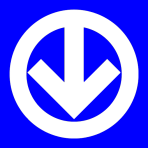 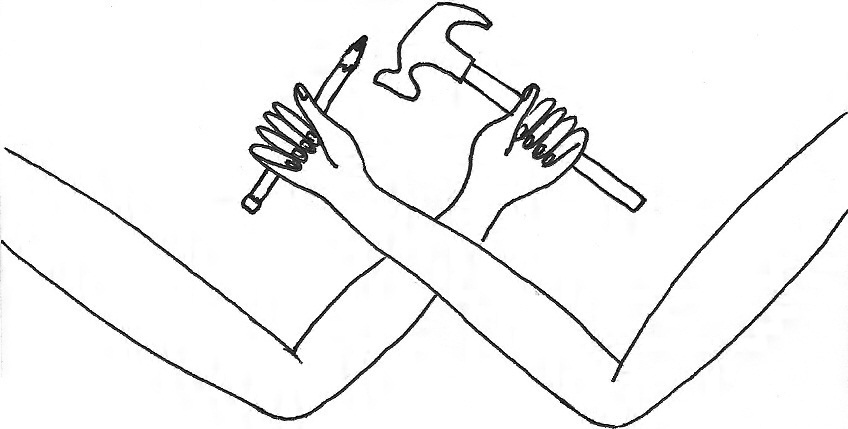 Coupures en éducationLa hausse des frais de scolarité annuelle sonne le glas de la tradition du gel tarifaire qui a maintenu depuis les années '60 une certaine accessibilité aux études. Cette hausse lente, donc sournoise, liquide les aspirations des jeunes des classes populaires à étudier sans s'endetter pour s'émanciper.Coupures dans l'assurance-emploiC'est dans la même veine que s'inscrivent les coupures du gouvernement conservateur dans l'assurance-emploi. Le filet social qui permettait précédemment aux travailleurs saisonniers ou mis-à-pied de conserver une certaine marge de manœuvre est désormais vu comme un simple obstacle aux profits des patrons, obstacle à abattre comme tous les autres.Étant nous-mêmes des travailleurs en devenir et subissant nous aussi ces inadmissibles coupures généralisées, prenons la rue en masse le 27 avril pour la pérennité du filet social.